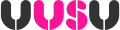 UUSU Student ExecutiveDate:  12.3.2020Time: 2pm to 4pm Location: Coleraine: H113A; Jtown: 08H09; Magee: MD008A; Belfast: BA_02_012MinutesPresent: All officersIn attendance: B Sharkey, E DoyleMinutesReceive: The minutes of the meeting held on 7.2.20 were approved.Matters ArisingChair’s CommunicationsA McAnallen: Approached by USI to run SUT+ for second year in a row, offered MU in MageeHL Sciences move: Unions have not been engaged, EQIA now needed and will delay the announcement of the move.Mental Health Matters: Approx 200 letters signed.All Student meeting arrangementsMet with ICVS and discussed inter-generational trauma re mental healthOfficer & Policy Tracker UpdatesOwen: Been on leaveOisin: Running for NUS-USI president, 2nd March held Irish language taskforce meetingChris: Podcast future updateCollette: Lost Magee ATM.  Bank was making a loss, so £13k was sought, discussions ongoing with the University.  Had invited in HIV screening programme to Magee. Nurses financially under pressure and have brought cases to her.Nicole: SV Conference and Diversity NetworksShauna: We are Women is live on social media Trip for International Students – Owen for informationTrip may be organised for the end of semester to Fermanagh.USI SAAI Submissions – Owen for informationCoronavirus Update – Andrew for informationNo change for advice to students.NUS-USI National Conference Policies – Andrew for information2 seats on steering group for mental health strategy for students.Oisin to speak on Mental Health motionStudent Council Policies -- Andrew for discussionAgreed to defer Cannabis legislation policyAgreed to seek advice on UC motion from Advice ManagerLeave Requests – Andrew for approval10% Rent Increase Update – Andrew for discussionDate of next meeting –  3rd April 2020NOTE: Any papers to be presented by members must be submitted to the Policy Co-ordinator no later than five working days prior to the meeting.  Not all requests to the chair to present an item at ‘AOB’ will be approved.